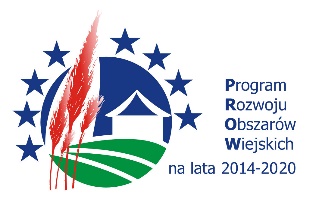 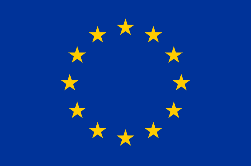 INFORMACJA O OTRZYMANEJ POMOCY Z EFRROWDotyczy operacji pn. : „Przebudowa drogi gminnej nr 311515 relacji Gaj Stary-Gaj Nowy Gmina Góra św. Małgorzaty”Gmina Góra Świętej Małgorzaty informuje, że w dniu 22 września 2016 roku podpisała                          Umowę o przyznaniu pomocy Nr 00076-65151-UM0500154/16                                                                               na dofinansowanie  zadanie pn.: „Przebudowa drogi gminnej nr 311515 relacji Gaj Stary-Gaj Nowy Gmina Góra św. Małgorzaty” objętego przyznaniem pomocy dla operacji typu „Budowa lub modernizacja dróg lokalnych” 
w ramach poddziałania „Wsparcie inwestycji związanych z tworzeniem, ulepszaniem lub rozbudową wszystkich rodzajów małej infrastruktury, w tym inwestycji w energię odnawialną i w oszczędzanie energii” w ramach działania 
„Podstawowe usługi i odnowa wsi na obszarach wiejskich”, objętego PROW na lata 2014-2020.„Europejski Fundusz Rolny na rzecz Rozwoju Obszarów Wiejskich: Europa inwestująca w obszary wiejskie".W wyniku realizacji operacji osiągnięty zostanie następujący cel : Poprawa standardu korzystania z drogi publicznej w miejscowościach Bryski, Stary Gaj, Nowy Gaj poprzez przebudowę drogi gminnej Nr 311515, poprzez następujące wskaźniki jego realizacji – przebudowa drogi gminnej o długości 1,736 km.Zgodnie z  podpisaną  Umową pomoc ze środków „EFRROW” w formie refundacji, wynosi  515.781,00 zł., tj. 63,63% poniesionych kosztów kwalifikowalnych operacji.Góra św. Małgorzaty, dnia 22.09.2016r.                                                                                     Wójt Gminy                                                                                                                                               Włodzimierz Frankowski